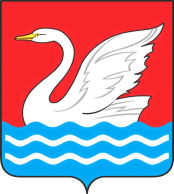 МОСКОВСКАЯ ОБЛАСТЬТерриториальная избирательная комиссия города Долгопрудный____________________________________________________________________________________141700, Московская область, г. Долгопрудный, пл. Собина, д.3, тел. 408-24-50РЕШЕНИЕот 23 сентября 2022 года						                      № 19/1 – рОб утверждении текста информационного сообщения о приеме предложений в новый состав участковой избирательной комиссии № 651 	В соответствии с Федеральным Законом «Об основных гарантиях избирательных прав и права на участие в референдуме граждан Российской Федерации», Постановлением ЦИК России от 05.12.2012 N 152/1137-6 (ред. от 24.02.2021) «О порядке формирования резерва составов участковых комиссий и назначения нового члена участковой комиссии из резерва составов участковых комиссий»                           Территориальная избирательная комиссия РЕШИЛА:Утвердить текст информационного сообщения о приеме предложений по кандидатурам членов участковой избирательной комиссий № 651 с правом решающего голоса согласно приложению № 1. 2. Опубликовать настоящее решение в официальном печатном средстве массовой информации г. Долгопрудный «ВЕСТНИК -ДОЛГОПРУДНЫЙ» и разместить на странице ТИК города Долгопрудный на портале администрации города Долгопрудного.	3. Контроль за выполнением настоящего решения возложить на Выборнову Р.Г. – председателя Территориальной избирательной комиссии. Приложение к решению Территориальной избирательной комиссии города Долгопрудныйот 23 сентября 2021 года № 19/1-р ИНФОРМАЦИОННОЕ СООБЩЕНИЕ 
О ПРИЕМЕ ПРЕДЛОЖЕНИЙ ПО КАНДИДАТУРАМ ЧЛЕНОВ УЧАСТКОВОЙ ИЗБИРАТЕЛЬНОЙ КОМИССИИ С ПРАВОМ РЕШАЮЩЕГО ГОЛОСА
Руководствуясь пунктами 4 и 5.1 статьи 27 Федерального закона “Об основных гарантиях избирательных прав и права на участие в референдуме граждан Российской Федерации”, Территориальная избирательная комиссия города Долгопрудный объявляет прием предложений по кандидатурам для назначения членов участковой избирательной комиссии с правом решающего голоса избирательного участка № 651. Прием документов осуществляется Территориальной избирательной комиссией города Долгопрудный в течение 30 (тридцати) календарных дней со дня опубликования настоящего сообщения по адресу: Московская область, г. Долгопрудный, пл. Собина, дом 3, кабинет 207 в часы приема ТИК: - понедельник,  с 10.00 до 13.00; -  четверг с 16.00 до 19.00; При внесении предложения (предложений) по кандидатурам в состав участковой избирательной комиссии избирательного участка № 651 с правом решающего голоса необходимо предоставить документы:ПЕРЕЧЕНЬДОКУМЕНТОВ, НЕОБХОДИМЫХ ПРИ ВНЕСЕНИИ ПРЕДЛОЖЕНИЙПО КАНДИДАТУРАМ В СОСТАВ ИЗБИРАТЕЛЬНЫХ КОМИССИЙДля политических партий, их региональных отделений, иныхструктурных подразделений1. Решение полномочного (руководящего или иного) органа политической партии либо регионального отделения, иного структурного подразделения политической партии о внесении предложения о кандидатурах в состав избирательных комиссий, оформленное в соответствии с требованиями устава политической партии.2. Если предложение о кандидатурах вносит региональное отделение, иное структурное подразделение политической партии, а в уставе политической партии не предусмотрена возможность такого внесения, - решение органа политической партии, уполномоченного делегировать региональному отделению, иному структурному подразделению политической партии полномочия по внесению предложений о кандидатурах в состав избирательных комиссий о делегировании указанных полномочий, оформленное в соответствии с требованиями устава.Для иных общественных объединений1. Нотариально удостоверенная или заверенная уполномоченным на то органом общественного объединения копия действующего устава общественного объединения.2. Решение полномочного (руководящего или иного) органа общественного объединения о внесении предложения о кандидатурах в состав избирательных комиссий, оформленное в соответствии с требованиями устава, либо решение по этому же вопросу полномочного (руководящего или иного) органа регионального отделения, иного структурного подразделения общественного объединения, наделенного в соответствии с уставом общественного объединения правом принимать такое решение от имени общественного объединения.3. Если предложение о кандидатурах вносит региональное отделение, иное структурное подразделение общественного объединения, а в уставе общественного объединения указанный в пункте 2 вопрос не урегулирован, - решение органа общественного объединения, уполномоченного в соответствии с уставом общественного объединения делегировать полномочия по внесению предложений о кандидатурах в состав избирательных комиссий, о делегировании таких полномочий и решение органа, которому делегированы эти полномочия, о внесении предложений в состав избирательных комиссий.Для иных субъектов права внесения кандидатур в составизбирательных комиссийРешение представительного органа муниципального образования, избирательной комиссии предыдущего (действующего) состава, собрания избирателей по месту жительства, работы, службы, учебы.Кроме того, субъектами права внесения кандидатур должны быть представлены:1. Две фотографии лица, предлагаемого в состав избирательной комиссии, размером 3 x 4 см (без уголка).2. Письменное согласие гражданина Российской Федерации на его назначение в состав избирательной комиссии.3. Копия паспорта или документа, заменяющего паспорт гражданина Российской Федерации, содержащего сведения о гражданстве и месте жительства лица, кандидатура которого предложена в состав избирательной комиссии.4. Копия документа лица, кандидатура которого предложена в состав избирательной комиссии (трудовой книжки либо справки с основного места работы), подтверждающего сведения об основном месте работы или службы, о занимаемой должности, а при отсутствии основного места работы или службы - копия документа, подтверждающего сведения о роде занятий, то есть о деятельности, приносящей ему доход, или о статусе неработающего лица (пенсионер, безработный, учащийся (с указанием наименования учебного заведения), домохозяйка, временно неработающий).Примечание. Документальным подтверждением статуса домохозяйки (домохозяина) может служить трудовая книжка с отметкой о последнем месте работы и соответствующее личное заявление с указанием статуса домохозяйки (домохозяина) либо только заявление.Заседание Территориальной избирательной комиссии города Долгопрудный по формированию участковой избирательной комиссии избирательного участка № 651 состоится в 17 часов 00 минут 24 октября 2022 года по адресу: г. Долгопрудный, площадь Собина, дом 3.Территориальная избирательная комиссия города ДолгопрудныйПредседатель территориальнойизбирательной комиссии                      ______________         Р.Г. ВыборноваСекретарь территориальнойизбирательной комиссии                        ______________     И.М. Тюрин 